附件2：民进中央机关地理位置示意图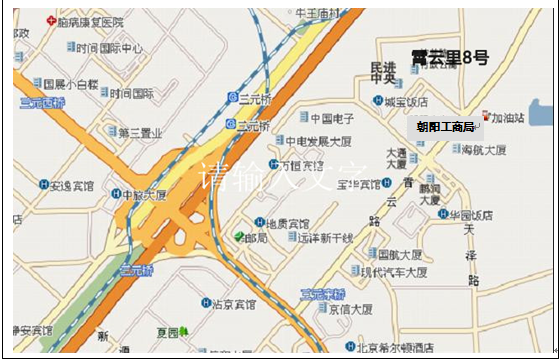 